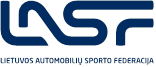 KANDIDATŲ SIŪLYMAI Į LASF ETIKOS IR DRAUSMĖS KOMISIJOS NARIUS2023   ____LASF nario Vadovas ___________________________________________________________________Vardas, pavardė, parašas, A.V.LASF nario siūlančio kandidatą (-us) pavadinimasKOMISIJASIŪLOMA KANDIDATŪRA (Vardas, Pavardė)LASF Etikos ir drausmės komisijos nario 